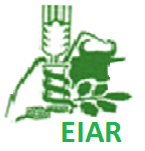 Ethiopia: Fertilizer rate adjustment for ISFM practices and soil test information Ethiopia: Fertilizer rate adjustment for ISFM practices and soil test information 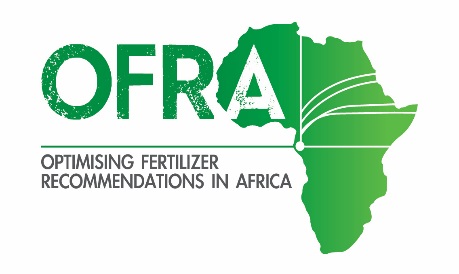 ISFM practiceISFM practiceUreaUreaTSP/DAPKCl/KSO4ISFM practiceISFM practiceFertilizer rate reduction, kg/ ha or %Fertilizer rate reduction, kg/ ha or %Fertilizer rate reduction, kg/ ha or %Fertilizer rate reduction, kg/ ha or %Previous crop was a green manure cropPrevious crop was a green manure crop100%100%100%100%Fresh vegetative material (e.g. pruning of lantana or tithonia) applied, per 1 t of fresh materialFresh vegetative material (e.g. pruning of lantana or tithonia) applied, per 1 t of fresh material10 kg10 kg4 kg6 kgFarmyard manure per 1 t of dry materialFarmyard manure per 1 t of dry material0 kg0 kg4 kg6 kg Residual value of FYM applied for the previous crop, per 1 t Residual value of FYM applied for the previous crop, per 1 t0 kg0 kg2 kg2 kgDairy or poultry manure$, per 1 t dry materialDairy or poultry manure$, per 1 t dry material10 kg10 kg6 kg10 kgResidual value of dairy & poultry manure applied for the previous crop, per 1 tResidual value of dairy & poultry manure applied for the previous crop, per 1 t4 kg4 kg4 kg2 kgCompost per 1 t dry material appliedCompost per 1 t dry material applied6 kg6 kg6 kg10 kg Residual value of compost applied for the previous crop, per 1 t Residual value of compost applied for the previous crop, per 1 t6 kg6 kg4 kg2 kgRotationRotation0% reduction but more yield expected0% reduction but more yield expected0% reduction but more yield expected0% reduction but more yield expectedCereal-bean intercroppingCereal-bean intercroppingIncrease DAP/TSP by 8 kg/ha, but no change in N & K compared with sole cereal fertilizerIncrease DAP/TSP by 8 kg/ha, but no change in N & K compared with sole cereal fertilizerIncrease DAP/TSP by 8 kg/ha, but no change in N & K compared with sole cereal fertilizerIncrease DAP/TSP by 8 kg/ha, but no change in N & K compared with sole cereal fertilizerCereal-other legume (effective in N fixation) intercroppingCereal-other legume (effective in N fixation) intercroppingIncrease DAP/TSP by 12 kg/ha, reduce urea by 20 kg/ha, & no change in K compared with sole cereal fertilizerIncrease DAP/TSP by 12 kg/ha, reduce urea by 20 kg/ha, & no change in K compared with sole cereal fertilizerIncrease DAP/TSP by 12 kg/ha, reduce urea by 20 kg/ha, & no change in K compared with sole cereal fertilizerIncrease DAP/TSP by 12 kg/ha, reduce urea by 20 kg/ha, & no change in K compared with sole cereal fertilizerIf Mehlich III P >15 ppmIf Mehlich III P >15 ppmApply no PApply no PApply no PApply no PIf soil test K <100 ppmIf soil test K <100 ppmBand apply 40 kg/ha K2SO4Band apply 40 kg/ha K2SO4Band apply 40 kg/ha K2SO4Band apply 40 kg/ha K2SO4